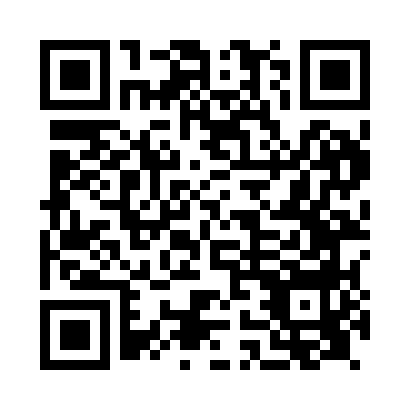 Prayer times for Kinnell, Angus, UKMon 1 Jul 2024 - Wed 31 Jul 2024High Latitude Method: Angle Based RulePrayer Calculation Method: Islamic Society of North AmericaAsar Calculation Method: HanafiPrayer times provided by https://www.salahtimes.comDateDayFajrSunriseDhuhrAsrMaghribIsha1Mon2:494:251:157:0310:0411:392Tue2:504:251:157:0310:0411:393Wed2:514:261:157:0310:0311:394Thu2:514:271:157:0310:0211:395Fri2:524:291:157:0310:0111:386Sat2:524:301:157:0210:0111:387Sun2:534:311:167:0210:0011:388Mon2:544:321:167:019:5911:379Tue2:544:331:167:019:5811:3710Wed2:554:351:167:019:5711:3611Thu2:564:361:167:009:5611:3612Fri2:574:381:167:009:5411:3513Sat2:584:391:166:599:5311:3514Sun2:584:401:166:589:5211:3415Mon2:594:421:176:589:5011:3316Tue3:004:441:176:579:4911:3317Wed3:014:451:176:569:4811:3218Thu3:024:471:176:569:4611:3119Fri3:024:481:176:559:4511:3120Sat3:034:501:176:549:4311:3021Sun3:044:521:176:539:4111:2922Mon3:054:541:176:529:4011:2823Tue3:064:551:176:519:3811:2724Wed3:074:571:176:509:3611:2625Thu3:084:591:176:499:3411:2526Fri3:095:011:176:489:3211:2527Sat3:105:031:176:479:3011:2428Sun3:115:051:176:469:2911:2329Mon3:125:061:176:459:2711:2230Tue3:125:081:176:449:2511:2131Wed3:135:101:176:439:2311:19